Povinné čipování psů od 1.1.2020Chovatel psa/psů je povinen od 1.1.2020 zajistit platné očkování proti vztekliněOčkování proti vzteklině je platné POUZE, pokud je pes nezaměnitelně identifikován ČIPEM nebo má ČITELNÉ TETOVÁNÍ provedené před 3.7.2011Chovatel je povinen zajistit, aby identifikační číslo psa bylo zaznamenáno v dokladu o očkování psaJinými slovy, od 1.1.2020 nebude očkování proti vzteklině u nečipovaných psů či psů tetovaných po 3. 7. 2011 úředně platné, a to i v případě, kdy má takovýto pes v očkovacím průkaze záznam o provedeném očkování proti vzteklině, což může činit chovatelům zvířat problémy v případě poranění člověka jejich psem.Proto každý chovatel, který přijde s nečipovaným psem na očkování proti vzteklině v r. 2020 a dalších letech, bude vyzván, aby nechal svého psa očipovat.ČIPOVÁNÍ JEDNÁ SE O ÚKON JEDNORÁZOVÝ, kdy se čip velikosti menšího rýžového zrna zavede pomocí aplikační jehly do podkožního prostoru na levou stranu krku psa, kde setrvá doživotněČip lze přečíst pomocí čtečkyČipovaného psa je poté doporučeno zapsat do registru čipovaných zvířat, aby v případě ztráty, mohl být pes nálezcem identifikován a díky registru pak nalezen a kontaktován jeho majitelČipování lze provést současně s vakcinací psaČipování provádí POUZE VETERINÁRNÍ LÉKAŘREGISTRACE ČIPU MAJITELEMnení povinná, ale majiteli očipovaného psa je doporučeno zaregistrovat čip, v některém z dostupných registrů čipovaných zvířat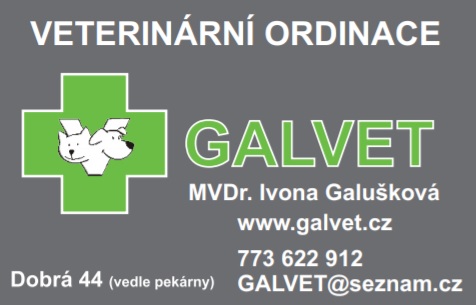 